Тестовые задания для диагностической работы по дисциплине «Основы экономической теории»,соотнесенные с результатами освоения образовательной программы специальности38.02.01 Экономика и бухгалтерский учёт (по отраслям)Пояснительная записка.Диагностический тест включает 30 вопросов, произвольно выбранных из приведенного перечня вопросов, и включает вопросы с выбором варианта ответа, вопросы на установление соответствия/последовательности, вопросы открытого типа (необходимо вписать ответ). Тестирование длится не более 2 академических часов. Каждое задание оценивается в 1 балл. Оценка выставляется в соответствии со шкалой оценивания (таблица 1)Таблица 1 – Шкала оценивания В вопросах с выбором варианта ответа необходимо выбрать только один ответВ вопросах на установление соответствия необходимо установите соответствие между левым и правым столбцом. В вопросах на установление последовательности необходимо приведенные события (явления, процессы и т.п.) расположить в правильной последовательности. В вопросах на дополнение необходимо вписать недостающее слово или число. Банк заданий.Таблица 2 – Банк заданийОценка Процент верных ответов«неудовлетворительно»< 50%«удовлетворительно»50-69%«хорошо»70-90%«отлично»91-100%№ЗаданиеВарианты ответовВарианты ответовВарианты ответовНомертемы по РПДОК 01 Выбирать способы решения задач профессиональной деятельности применительно к различным контекстам. ОК 01 Выбирать способы решения задач профессиональной деятельности применительно к различным контекстам. ОК 01 Выбирать способы решения задач профессиональной деятельности применительно к различным контекстам. ОК 01 Выбирать способы решения задач профессиональной деятельности применительно к различным контекстам. ОК 01 Выбирать способы решения задач профессиональной деятельности применительно к различным контекстам. ОК 01 Выбирать способы решения задач профессиональной деятельности применительно к различным контекстам.  Чем отличается микроэкономика от макроэкономики?
а)а) микроэкономика изучает маленькие экономические системы, а макроэкономика – большие системы
1.1 Чем отличается микроэкономика от макроэкономики?
б)б) микроэкономика изучает поведение отдельных рынков, а макроэкономика – экономику как целое1.1 Чем отличается микроэкономика от макроэкономики?
в)в)микроэкономика изучает социальные процессы, а макроэкономика – процессы внутри экономики1.1Что такое рыночная экономика?
а)а)экономика, в которой цены на товары и услуги устанавливаются государством2.1Что такое рыночная экономика?
б)б)экономика, в которой цены устанавливаются на основе спроса и предложения2.1Что такое рыночная экономика?
в)в)экономика, в которой цены устанавливаются на основе производственных затрат2.1 Что такое инфляция?
а)а)снижение уровня цен на товары и услуги3.2 Что такое инфляция?
б)б)рост уровня цен на товары и услуги3.2 Что такое инфляция?
в)в)стабильность уровня цен на товары и услуги3.2Какое понятие используется в экономической теории для обозначения совокупной суммы продукции и услуг, выпущенных в стране за определенный период времени?
а)а)ВВП3.1Какое понятие используется в экономической теории для обозначения совокупной суммы продукции и услуг, выпущенных в стране за определенный период времени?
б)б)НДС3.1Какое понятие используется в экономической теории для обозначения совокупной суммы продукции и услуг, выпущенных в стране за определенный период времени?
в)в)НДФЛ3.1Что такое спрос?
а)а)количество товара, которое покупатель готов приобрести по определенной цене2.1Что такое спрос?
б)б)количество товара, которое продавец готов продать по определенной цене2.1Что такое спрос?
в)в)количество товаров, которые остаются на складе у продавца2.1Что такое безработица?
а)а)отсутствие работы у людей, способных и готовых к труду3.2Что такое безработица?
б)б)наличие работы у всех людей, способных и готовых к труду3.2Что такое безработица?
в)в)наличие работы у некоторых людей, способных и готовых к труду3.2Расположите этапы развития экономической теории в правильной последовательности:а)а) классическая политическая экономия1.1Расположите этапы развития экономической теории в правильной последовательности:б)б)марксистская политическая экономия1.1Расположите этапы развития экономической теории в правильной последовательности:в)в)меркантилизм1.1Наиболее сложной и противоречивой фазой экономического цикла являетсяа)а)кризис3.2Наиболее сложной и противоречивой фазой экономического цикла являетсяб)б)депрессия3.2Наиболее сложной и противоречивой фазой экономического цикла являетсяв)в)подъем3.2Что такое потребность?а)а)достижение наибольших результатов при наименьших затратах на единицу продукции1.2Что такое потребность?б)б)нужда или недостаток в чем-либо необходимом для поддержания жизнедеятельности человека1.2Что такое потребность?в)в)совокупность отношений между субъектами экономики по поводу принадлежащих им благ1.2Бюджетный дефицит это:а)а)превышение расходов бюджета над его доходами3.3Бюджетный дефицит это:б)б)превышение доходов бюджета над его расходами3.3Бюджетный дефицит это:в)в)неиспользованные излишки бюджетных средств3.3Что выступает в качестве цены на рынке труда а)а)прибыль3.2Что выступает в качестве цены на рынке труда б)б)процент3.2Что выступает в качестве цены на рынке труда в)в)заработная плата3.2Проблемы что, как и для кого производить актуальны только:а)а)для хозяйственных систем с централизованным планированием1.2Проблемы что, как и для кого производить актуальны только:б)б)для рыночной экономики1.2Проблемы что, как и для кого производить актуальны только:в)в)для любой экономики1.2Автор «принципа невидимой руки»а)а)К. Маркс1.1Автор «принципа невидимой руки»б)б)Дж. Кейнс1.1Автор «принципа невидимой руки»в)в)А. Смит1.1Кейнсианцы считают, что: а)а)государственное вмешательство в экономику не обязательно1.1Кейнсианцы считают, что: б)б)считают, что в современной рыночной экономике отсутствует свободная конкуренция1.1Кейнсианцы считают, что: в)в)считают, что государственное вмешательство в экономику обязательно1.1Норма обязательных банковских резервов, учетная ставка и операции на открытом рынке ценных бумаг являются основными инструментами кредитно-денежной политики:а)а)коммерческих банков3.3Норма обязательных банковских резервов, учетная ставка и операции на открытом рынке ценных бумаг являются основными инструментами кредитно-денежной политики:б)б)Центрального банка3.3Норма обязательных банковских резервов, учетная ставка и операции на открытом рынке ценных бумаг являются основными инструментами кредитно-денежной политики:в)в)специализированных банков3.3Всё, что удовлетворяет потребность - это ... (впишите одним словом)Всё, что удовлетворяет потребность - это ... (впишите одним словом)Всё, что удовлетворяет потребность - это ... (впишите одним словом)Всё, что удовлетворяет потребность - это ... (впишите одним словом)1.2ОК 02 Использовать современные средства поиска, анализа и интерпретации информации и информационные технологии для выполнения задач профессиональной деятельности.ОК 02 Использовать современные средства поиска, анализа и интерпретации информации и информационные технологии для выполнения задач профессиональной деятельности.ОК 02 Использовать современные средства поиска, анализа и интерпретации информации и информационные технологии для выполнения задач профессиональной деятельности.ОК 02 Использовать современные средства поиска, анализа и интерпретации информации и информационные технологии для выполнения задач профессиональной деятельности.ОК 02 Использовать современные средства поиска, анализа и интерпретации информации и информационные технологии для выполнения задач профессиональной деятельности.ОК 02 Использовать современные средства поиска, анализа и интерпретации информации и информационные технологии для выполнения задач профессиональной деятельности.1 Что такое предложение на рынке?
а)а)количество товаров, которое потребители готовы купить2.11 Что такое предложение на рынке?
б)б)количество товаров, которое производители готовы продать2.11 Что такое предложение на рынке?
в)в)разница между ценой товара и его себестоимостью2.14. Что такое монополия?
а)а)форма рыночной структуры, при которой на рынке существует единственный продавец2,14. Что такое монополия?
б)б)форма рыночной структуры, при которой на рынке существует несколько продавцов2,14. Что такое монополия?
в)в)форма рыночной структуры, при которой на рынке существует равное количество продавцов и покупателей2,1 Что такое экономический рост?
а)а)улучшение качества жизни населения3.1 Что такое экономический рост?
б)б)увеличение производительности труда и объема производства3.1 Что такое экономический рост?
в)в)рост цен на товары и услуги3.1Какой инструмент управления денежной массой использует центральный банк?
а)а)налоговая политика3.3Какой инструмент управления денежной массой использует центральный банк?
б)б)кредитная политика3.3Какой инструмент управления денежной массой использует центральный банк?
в)в)торговая политика3.321 Что представляет собой закон спроса?а)а)график зависимости цены от количества товара2.121 Что представляет собой закон спроса?б)б)график зависимости количества товара от цены2.121 Что представляет собой закон спроса?в)в)закономерность, согласно которой при увеличении цены на товар, спрос на него уменьшается2.122Что такое оптимальное сочетание факторов производства?
а)а)сочетание факторов производства, при котором получается максимальная выработка продукции1.222Что такое оптимальное сочетание факторов производства?
б)б)сочетание факторов производства, при котором затраты на производство минимальны при максимальной выработке продукции1.222Что такое оптимальное сочетание факторов производства?
в)в)сочетание факторов производства, при котором минимальны затраты на оплату труда1.2ОК 03 Планировать и реализовывать собственное профессиональное и личностное развитие, предпринимательскую деятельность в профессиональной сфере, использовать знания по финансовой грамотности в различных жизненных ситуациях.ОК 03 Планировать и реализовывать собственное профессиональное и личностное развитие, предпринимательскую деятельность в профессиональной сфере, использовать знания по финансовой грамотности в различных жизненных ситуациях.ОК 03 Планировать и реализовывать собственное профессиональное и личностное развитие, предпринимательскую деятельность в профессиональной сфере, использовать знания по финансовой грамотности в различных жизненных ситуациях.ОК 03 Планировать и реализовывать собственное профессиональное и личностное развитие, предпринимательскую деятельность в профессиональной сфере, использовать знания по финансовой грамотности в различных жизненных ситуациях.ОК 03 Планировать и реализовывать собственное профессиональное и личностное развитие, предпринимательскую деятельность в профессиональной сфере, использовать знания по финансовой грамотности в различных жизненных ситуациях.ОК 03 Планировать и реализовывать собственное профессиональное и личностное развитие, предпринимательскую деятельность в профессиональной сфере, использовать знания по финансовой грамотности в различных жизненных ситуациях.23 К факторам производства относят. Все верно, кроме:а)а)земля1.223 К факторам производства относят. Все верно, кроме:б)б)труд1.223 К факторам производства относят. Все верно, кроме:в)в)капитал1.223 К факторам производства относят. Все верно, кроме:г)г)интеллект1.224Что такое инвестиции?
а)а)покупка товаров и услуг для личного потребления2.124Что такое инвестиции?
б)б)покупка акций или других ценных бумаг для получения прибыли2.124Что такое инвестиции?
в)в)продажа товаров и услуг на рынке2.125Какая категория людей называется предпринимателями?
а)а)люди, работающие на государство2.225Какая категория людей называется предпринимателями?
б)б)люди, занимающиеся частной предпринимательской деятельностью2.225Какая категория людей называется предпринимателями?
в)в)люди, работающие на крупные компании2.226Монополистическая конкуренция – это рыночная структуры, при которой…а)а)много фирм, каждой из которых принадлежит незначительная доля рынка2.126Монополистическая конкуренция – это рыночная структуры, при которой…б)б)единственный продавец определенных товаров и услуг2.126Монополистическая конкуренция – это рыночная структуры, при которой…в)в)фирмы продают дифференцированный продукт и обладают ограниченным контролем над ценой2.127Олигополия – состояние рынка, при котором на нём господствует:а)а)небольшое число крупных фирм2.127Олигополия – состояние рынка, при котором на нём господствует:б)б)одна крупная фирма2.127Олигополия – состояние рынка, при котором на нём господствует:в)в)большое число крупных фирм2.128К интенсивным факторам экономического роста относятся:
а)а)увеличение количества наемных работников
3.128К интенсивным факторам экономического роста относятся:
б)б)рост производительности труда 3.128К интенсивным факторам экономического роста относятся:
в)в)расширение производственных площадей3.1293.129К экстенсивным факторам роста экономики относятся:
а)а)учет достижений НТП в работе3.129К экстенсивным факторам роста экономики относятся:
б)б)расширение производственных площадей 3.129К экстенсивным факторам роста экономики относятся:
в)в)рост уровня квалификации персонала3.130 Решение экономических проблем частично с помощью рыночных механизмов, частично на основе государственного урегулирования — экономика: 
а)а)рыночная
1.230 Решение экономических проблем частично с помощью рыночных механизмов, частично на основе государственного урегулирования — экономика: 
б)б)командная1.230 Решение экономических проблем частично с помощью рыночных механизмов, частично на основе государственного урегулирования — экономика: 
в)в)смешанная 1.231Что относится к добровольной кратковременной безработице, связанной с поиском лучших условий?а)а)циклическая3.231Что относится к добровольной кратковременной безработице, связанной с поиском лучших условий?б)б)фрикционная3.231Что относится к добровольной кратковременной безработице, связанной с поиском лучших условий?в)в)структурная3.232Установите соответствие между предметом исследования и экономической школой:1. Внешняя торговля как источник богатства2. Сельское хозяйство как источник богатства3. Производственные отношения между наемными работниками и капиталистами а)а)школа физиократов1.132Установите соответствие между предметом исследования и экономической школой:1. Внешняя торговля как источник богатства2. Сельское хозяйство как источник богатства3. Производственные отношения между наемными работниками и капиталистами б)б)меркантилизм1.132Установите соответствие между предметом исследования и экономической школой:1. Внешняя торговля как источник богатства2. Сельское хозяйство как источник богатства3. Производственные отношения между наемными работниками и капиталистами в)в) марксизм1.132Установите соответствие между предметом исследования и экономической школой:1. Внешняя торговля как источник богатства2. Сельское хозяйство как источник богатства3. Производственные отношения между наемными работниками и капиталистами 1.1ОК 04 Эффективно взаимодействовать и работать в коллективе и команде. ОК 04 Эффективно взаимодействовать и работать в коллективе и команде. ОК 04 Эффективно взаимодействовать и работать в коллективе и команде. ОК 04 Эффективно взаимодействовать и работать в коллективе и команде. ОК 04 Эффективно взаимодействовать и работать в коллективе и команде. ОК 04 Эффективно взаимодействовать и работать в коллективе и команде. 33Естественный уровень безработицы в рыночной экономике подразумевает:а)а)100 % занятость трудоспособного населения3.233Естественный уровень безработицы в рыночной экономике подразумевает:б)б)отсутствие фрикционной безработицы3.233Естественный уровень безработицы в рыночной экономике подразумевает:в)в)наличие фрикционной безработицы и отсутствие циклической безработицы.3.234Человек, который создаёт свой бизнес в сфере производства, торговли или оказания услуг в целях получения прибыли и при этом берёт на себя бо́льшую часть рисков, связанных с открытием бизнеса и его развитием — это ... (впишите одним словом)Человек, который создаёт свой бизнес в сфере производства, торговли или оказания услуг в целях получения прибыли и при этом берёт на себя бо́льшую часть рисков, связанных с открытием бизнеса и его развитием — это ... (впишите одним словом)Человек, который создаёт свой бизнес в сфере производства, торговли или оказания услуг в целях получения прибыли и при этом берёт на себя бо́льшую часть рисков, связанных с открытием бизнеса и его развитием — это ... (впишите одним словом)Человек, который создаёт свой бизнес в сфере производства, торговли или оказания услуг в целях получения прибыли и при этом берёт на себя бо́льшую часть рисков, связанных с открытием бизнеса и его развитием — это ... (впишите одним словом)2.2ОК 05 Осуществлять устную и письменную коммуникацию на государственном языке Российской Федерации с учетом особенностей социального и культурного контекста.ОК 05 Осуществлять устную и письменную коммуникацию на государственном языке Российской Федерации с учетом особенностей социального и культурного контекста.ОК 05 Осуществлять устную и письменную коммуникацию на государственном языке Российской Федерации с учетом особенностей социального и культурного контекста.ОК 05 Осуществлять устную и письменную коммуникацию на государственном языке Российской Федерации с учетом особенностей социального и культурного контекста.ОК 05 Осуществлять устную и письменную коммуникацию на государственном языке Российской Федерации с учетом особенностей социального и культурного контекста.ОК 05 Осуществлять устную и письменную коммуникацию на государственном языке Российской Федерации с учетом особенностей социального и культурного контекста.35 Что такое ВВП?
а)а)общая стоимость всех товаров и услуг в стране3.135 Что такое ВВП?
б)б)сумма всех доходов населения в стране3.135 Что такое ВВП?
в)в)стоимость всех конечных товаров и услуг, произведённых на территории конкретного государства 3.136Что такое дефицит бюджета?
а)а)излишки доходов бюджета3.336Что такое дефицит бюджета?
б)б)недостаток доходов бюджета по сравнению с расходами3.336Что такое дефицит бюджета?
в)в)недостаток расходов бюджета по сравнению с доходами3.337Что такое налог?
а)а)деньги, которые люди платят государству за использование общественных благ
3.337Что такое налог?
б)б)деньги, которые люди платят за товары и услуги3.337Что такое налог?
в)в)деньги, которые люди получают от государства как компенсацию за использование общественных благ3.338Что такое рыночная экономика?
а)а)экономическая система, в которой государство контролирует все производственные процессы2.138Что такое рыночная экономика?
б)б)экономическая система, в которой цены на товары и услуги определяются спросом и предложением2.138Что такое рыночная экономика?
в)в)экономическая система, в которой цены на товары и услуги определяются государством2.139Метод, который базируется на умозаключениях от частного к общему — это ... (впишите одним словом) Метод, который базируется на умозаключениях от частного к общему — это ... (впишите одним словом) Метод, который базируется на умозаключениях от частного к общему — это ... (впишите одним словом) Метод, который базируется на умозаключениях от частного к общему — это ... (впишите одним словом) 1.1ОК 09 Пользоваться профессиональной документацией на государственном и иностранном языкахОК 09 Пользоваться профессиональной документацией на государственном и иностранном языкахОК 09 Пользоваться профессиональной документацией на государственном и иностранном языкахОК 09 Пользоваться профессиональной документацией на государственном и иностранном языкахОК 09 Пользоваться профессиональной документацией на государственном и иностранном языкахОК 09 Пользоваться профессиональной документацией на государственном и иностранном языках40Укажите правильную последовательность фаз экономического цикла:а)а)подъем, оживление, депрессия, кризис3.240Укажите правильную последовательность фаз экономического цикла:б)б)кризис, депрессия, оживление, подъем3.240Укажите правильную последовательность фаз экономического цикла:в)в)кризис, оживление, подъем, депрессия3.241Номинальный ВВП измеряется в:а)а)ценах производителя3.141Номинальный ВВП измеряется в:б)б)текущих рыночных ценах3.141Номинальный ВВП измеряется в:в)в)оптовых ценах3.142Национальное богатство страны – это:а) а) стоимость домашнего имущества населения и их вкладов в банки3.142Национальное богатство страны – это:б)б)совокупность материальных, интеллектуальных и духовных ценностей, которыми располагает страна на каждом этапе своего развития, включая природные ресурсы, вовлеченные в хозяйственный оборот3.142Национальное богатство страны – это:в)в)совокупность государственных резервов и запасов3.1ПК 1.3 Проводить учет денежных средств, оформлять денежные и кассовые документыПК 1.3 Проводить учет денежных средств, оформлять денежные и кассовые документыПК 1.3 Проводить учет денежных средств, оформлять денежные и кассовые документыПК 1.3 Проводить учет денежных средств, оформлять денежные и кассовые документыПК 1.3 Проводить учет денежных средств, оформлять денежные и кассовые документыПК 1.3 Проводить учет денежных средств, оформлять денежные и кассовые документы43Валютный курс — это:а)а)цена денежной единицы иностранной валюты, выраженная в национальной валюте4.143Валютный курс — это:б)б)иностранная валюта 4.143Валютный курс — это:в)в)регулирование валютных отношений4.144Акция – это:а)а)ценная бумага, дающая право владельцу (акционеру) на получение дивиденда3.344Акция – это:б)б)ценная бумага, дающая право на получение налоговых льгот3.344Акция – это:в)в)ценная бумага, дающая право на получение кредита3.345 Какие расходы являются переменными?а)а)аренда помещения
2.245 Какие расходы являются переменными?б)б)сырье и материалы2.245 Какие расходы являются переменными?в)в)реклама2.246Какое из перечисленных ниже действий является примером использования денежных средств в качестве средства хранения стоимости?
а)а)покупка дома3.346Какое из перечисленных ниже действий является примером использования денежных средств в качестве средства хранения стоимости?
б)б)покупка акций3.346Какое из перечисленных ниже действий является примером использования денежных средств в качестве средства хранения стоимости?
в)в)открытие сберегательного счета3.347 Что такое инфляция и как она влияет на денежные средства?
а)а)рост уровня цен и снижение покупательной способности денежных средств3.247 Что такое инфляция и как она влияет на денежные средства?
б)б)снижение доходности ценных бумаг3.247 Что такое инфляция и как она влияет на денежные средства?
в)в)уменьшение количества денежных средств в обращении на рынке3.248Что такое ликвидность денежных средств?
а)а)способность быстро и без потерь обменять денежные средства на другие активы3.248Что такое ликвидность денежных средств?
б)б)способность денежных средств приносить доход3.248Что такое ликвидность денежных средств?
в)в)количество денежных средств в обращении на рынке3.249Общий рост цен, дефицит на товарном рынке, обесценивание денежной единицы являются признаками:а)а)девальвации3.249Общий рост цен, дефицит на товарном рынке, обесценивание денежной единицы являются признаками:б)б)конвертируемости3.249Общий рост цен, дефицит на товарном рынке, обесценивание денежной единицы являются признаками:в)в)инфляции3.250Превышение доходов бюджета над расходами:а)а)положительное сальдо3.350Превышение доходов бюджета над расходами:б)б)дефицит3.350Превышение доходов бюджета над расходами:в)в)профицит3.351Установите соответствие между определениями и понятиями:1 полезность;2 потребность;3 предельная полезность.а)а)изменение общей полезности, вызванное изменением в потреблении данного блага на одну единицу, при условии, что потребление других благ остается неизменным2.151Установите соответствие между определениями и понятиями:1 полезность;2 потребность;3 предельная полезность.б)б)способность экономического блага удовлетворять человеческие потребности2.151Установите соответствие между определениями и понятиями:1 полезность;2 потребность;3 предельная полезность.в)в)желание человека потреблять различные блага2.152Деньги, которые банк или другая кредитная организация выдает в долг под процент, называется … (впишите одним словом)Деньги, которые банк или другая кредитная организация выдает в долг под процент, называется … (впишите одним словом)Деньги, которые банк или другая кредитная организация выдает в долг под процент, называется … (впишите одним словом)Деньги, которые банк или другая кредитная организация выдает в долг под процент, называется … (впишите одним словом)3.3ПК 4.4  Проводить контроль и анализ информации об активах и финансовом положении организации, ее платежеспособности и доходностиПК 4.4  Проводить контроль и анализ информации об активах и финансовом положении организации, ее платежеспособности и доходностиПК 4.4  Проводить контроль и анализ информации об активах и финансовом положении организации, ее платежеспособности и доходностиПК 4.4  Проводить контроль и анализ информации об активах и финансовом положении организации, ее платежеспособности и доходностиПК 4.4  Проводить контроль и анализ информации об активах и финансовом положении организации, ее платежеспособности и доходностиПК 4.4  Проводить контроль и анализ информации об активах и финансовом положении организации, ее платежеспособности и доходности53 Что такое доходность в экономической теории?
а)а)размер прибыли от инвестиций2.253 Что такое доходность в экономической теории?
б)б)объем производства товаров2.253 Что такое доходность в экономической теории?
в)в)количество сотрудников в компании2.254Что относится к предельным издержкам?а)а)максимально возможные издержки2.254Что относится к предельным издержкам?б)б)минимально возможные издержки2.254Что относится к предельным издержкам?в)в)затраты на производство дополнительной единицы продукции2.255Что происходит с динамикой переменных издержек?а)а)снижаются при увеличении объема производства2.255Что происходит с динамикой переменных издержек?б)б)растут при увеличении объема производства2.255Что происходит с динамикой переменных издержек?в)в)не изменяются при увеличении объема производства2.256 Превышение доходов от продаж над затратами на производство и продажу этих товаров, это:а)а)рента 2.256 Превышение доходов от продаж над затратами на производство и продажу этих товаров, это:б)б)прибыль2.256 Превышение доходов от продаж над затратами на производство и продажу этих товаров, это:в)в)заработная плата2.257Какова формула для расчета прибыли?
а)а)прибыль = выручка - издержки2.257Какова формула для расчета прибыли?
б)б)прибыль = выручка / издержки2.257Какова формула для расчета прибыли?
в)в)прибыль = выручка + издержки2.258 Что такое точка безубыточности?
а)а)точка, при которой прибыль равна нулю2.258 Что такое точка безубыточности?
б)б)точка, при которой издержки равны выручке2.258 Что такое точка безубыточности?
в)в)точка, при которой прибыль максимальна2.259 Какие расходы являются переменными издержками?
а)а)аренда помещения2.259 Какие расходы являются переменными издержками?
б)б)сырье и материалы2.259 Какие расходы являются переменными издержками?
в)в)реклама2.260 Что такое риск инвестиций?
а)а)вероятность получения большой прибыли2.260 Что такое риск инвестиций?
б)б)вероятность потери инвестиций2.260 Что такое риск инвестиций?
в)в)возможность быстрого получения прибыли2.261 Какие бывают виды издержек в экономической теории?
а)а)постоянные и переменные2.261 Какие бывают виды издержек в экономической теории?
б)б)одноразовые и многоразовые2.261 Какие бывают виды издержек в экономической теории?
в)в)прибыльные и убыточные2.262Какие расходы являются постоянными издержками?
а)а)сырье и материалы2.262Какие расходы являются постоянными издержками?
б)б)аренда помещения2.262Какие расходы являются постоянными издержками?
в)в)зарплата работников по сдельной форме2.263 Что такое издержки в экономической теории?
а)а)прибыль от производства товаров2.263 Что такое издержки в экономической теории?
б)б)расходы на производство товаров2.263 Что такое издержки в экономической теории?
в)в)доход от продажи товаров2.264 Какие методы снижения риска инвестиций существуют?
а)а)инвестирование в несколько объектов3.164 Какие методы снижения риска инвестиций существуют?
б)б)инвестирование в один объект3.164 Какие методы снижения риска инвестиций существуют?
в)в)отказ от инвестирования3.165Как вычислить доходность инвестиций?
а)а)разделить прибыль на стоимость инвестиций и умножить на 100%3.165Как вычислить доходность инвестиций?
б)б)прибавить к стоимости инвестиций размер прибыли
3.165Как вычислить доходность инвестиций?
в)в)умножить стоимость инвестиций на ставку процента3.166К альтернативным издержкам платного обучения можно отнести:а)а)зарплату, которую получал бы студент, если бы он работал вместо учебы в вузе2.266К альтернативным издержкам платного обучения можно отнести:б)б)расходы на учебную литературу2.266К альтернативным издержкам платного обучения можно отнести:в)в)стоимость питания2.267Что означает понятие "эластичность спроса"?
а)а)изменение цены на товар при изменении потребительского спроса
2.167Что означает понятие "эластичность спроса"?
б)б)изменение потребительского спроса при изменении цены на товар2.167Что означает понятие "эластичность спроса"?
в)в)соотношение между количеством товара и его ценой2.168Установите соответствие между типом рыночных структур и количеством фирм в отрасли: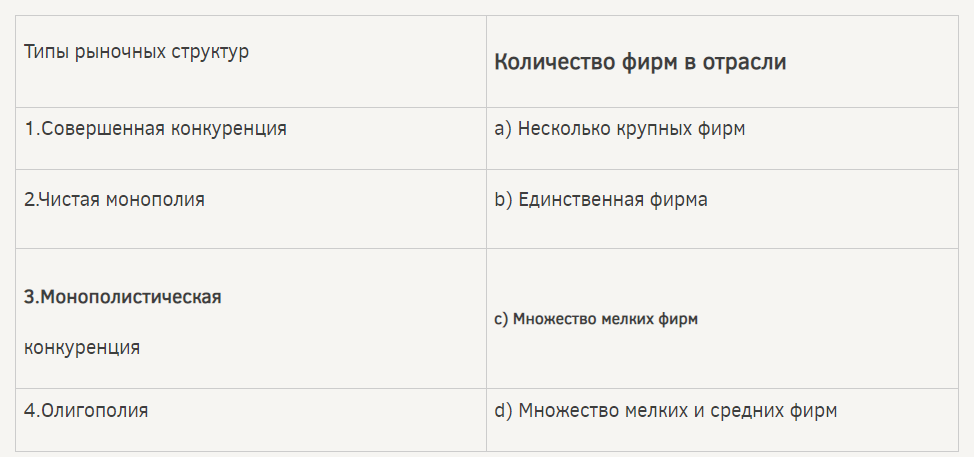 2.169Установить соответствие между экономической категорией и ее определением:1 Процентная ставка споправкой на инфляцию2.Цена за использование земли3.Ставка процента, выраженная в денежных единицах по текущему курсуа)экономическая рента              экономическая рента              3.369Установить соответствие между экономической категорией и ее определением:1 Процентная ставка споправкой на инфляцию2.Цена за использование земли3.Ставка процента, выраженная в денежных единицах по текущему курсуб)реальная процентная ставка   реальная процентная ставка   3.369Установить соответствие между экономической категорией и ее определением:1 Процентная ставка споправкой на инфляцию2.Цена за использование земли3.Ставка процента, выраженная в денежных единицах по текущему курсув)номинальная процентная ставканоминальная процентная ставка3.3